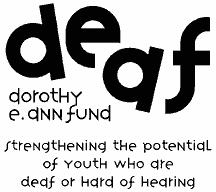 Teacher Mini-Grants ApplicationThe mission of D.E.A.F. is to strengthen the potential of deaf or hard-of-hearing youth by working with schools, agencies, and other nonprofit organizations. D.E.A.F. provides mini-grants to teachers who develop projects that “strengthen the potential” of deaf and hard-of-hearing youth through innovative techniques used in the classroom.  To qualify for the mini-grant, the grant application must meet the following criteria:The teacher is certified in the State of Ohio.The teacher serves children who are deaf or hard of hearing.The project serves youth who are in preschool through high school.Each teacher may request up to $500.  The teacher agrees to provide a short report after the grant dollars are expended, and if possible, the teacher attends a meeting in November to describe the benefit of the grant.  Application deadlines are the 15th of March, May, October, and December.Email questions and applications to Emily Savors at esavors@columbusfoundation.org.Teacher Application:Teacher:School:						Phone:Email:Name of Project:	Amount Requested:I certify that the submitted information is true to the best of my knowledgeSignature of Teacher		Printed Name				DatePlease answer the following questions in a separate Word document. Please limit your responses to no more than two pages. Respond to the questions in numerical order; include each question number and the question, followed by your response. How many deaf or hard-of-hearing students will benefit from the project, how many hearing students will benefit from your project, and what is the age range of the students?Describe the proposed project.List the intended outcomes of this project. (Explain how the potential of the deaf or hard-of- hearing students will be strengthened.)Detail the items D.E.A.F. funding will support. Be as descriptive as possible to include specific names and descriptions of items with prices.How do you know you are getting the best price? (Please also list the sources you have consulted for pricing.)